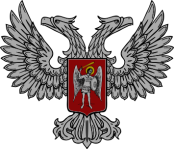 АДМИНИСТРАЦИЯ  ГОРОДА  ГОРЛОВКАРАСПОРЯЖЕНИЕглавы администрации30  сентября  2021 г.						 	№ 745-рг. ГорловкаМинистерство юстиции Донецкой Народной РеспубликиГорловское городское управление юстицииНЕ ПОДЛЕЖИТ ГОСУДАРСТВЕННОЙ РЕГИСТРАЦИИПриказ № 16-ОД от 18 октября 2021 г.Об  утверждении типового договора аренды земельного участкадля физических и юридических лицС целью урегулирования вопросов предоставления земельных участков муниципальной собственности в аренду, на основании Временного порядка предоставления в постоянное (бессрочное) пользование и передачи в аренду земельных участков на территории Донецкой Народной Республики, утвержденного Постановлением Совета Министров Донецкой Народной Республики от 02 сентября 2015 года № 17-15 (с изменениями и дополнениями),  руководствуясь пунктом 1.2 раздела 1, подпунктом 3.4.1 пункта 3.4 раздела 3, пунктом 4.1 раздела 4 Положения об администрации города Горловка, утвержденного распоряжением главы администрации города Горловка от 13 февраля 2015 г. № 1-р (с изменениями от 24 марта 2020 г.          № 291-р)РАСПОРЯЖАЮСЬ:1. Утвердить типовой договор аренды земельного участка (прилагается).2. Признать утратившим силу распоряжение главы администрации города Горловка от 03 мая 2018 г. № 411-р «Об утверждении типового договора аренды земли для физических и юридических лиц».23.  Управлению муниципального развития  администрации  г. Горловка (Белова) направить настоящее Распоряжение на регистрацию в Горловское городское управление юстиции Министерства юстиции Донецкой Народной Республики.4.  Настоящее Распоряжение вступает в силу со дня его опубликования на официальном сайте администрации города Горловка.  Первый заместитель главы администрации города Горловка                                             П.В. Калиниченко